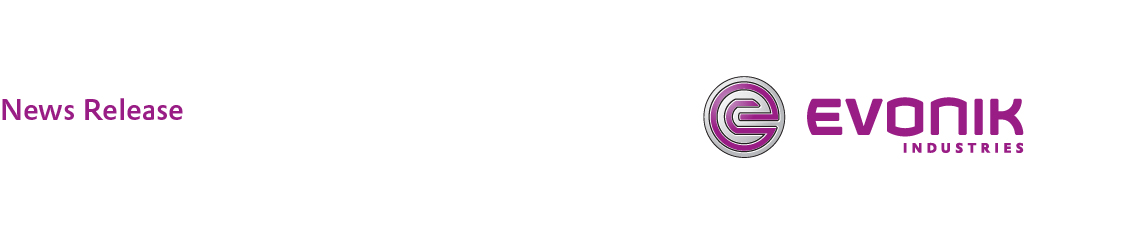 Evonik Corporation Hosts 6th Oil & Gas Symposium in Houston, TexasEvent Showcases Advancing Technologies in Oil & GasHOUSTON, Texas, October 4, 2016 – Evonik Corporation’s 6th Oil & Gas Symposium opened today to over 175 attendees. A wide range of industry experts discussed market and technology trends, and company leaders highlighted Evonik’s innovation and broad product portfolio for the oil and gas industry.“Experts from Evonik and around the industry were able to showcase how their products can advance oil and gas infrastructure and chemistry to a record audience that increased since our last symposium in 2014,” said Dr. Ted M. Pettijohn, senior vice president of corporate growth & development. “By holding this event in Houston, we were able to directly reach over 100 companies in the heart of the industry.”Commenting on product technologies, Vice President & General Manager of Evonik's High Performance Polymers Vikram Chatur, said, “VESTAMID® and VESTAKEEP® polymers provide the industry with more durable materials and aide both onshore and offshore customers in addressing their challenges with higher-temperature and pressure applications.” In addition to these product offerings, SEPURAN® high performance polyimide membranes which offer efficient gas separation and OSN membranes, were also on display.Besides the Evonik products and technologies on display, the 2016 edition of the symposium included over ten presentations from external organizations ranging from industry and academia.“We are proud to bring together industry leaders at our symposium in the U.S. every two years,” said Jason Fox, head of Evonik’s global oil and gas industry team. “We’ve created a forum for our customers to promote themselves to other industry counterparts, while also enabling Evonik to showcase our products. Despite the weak market conditions, attendance continues to grow, which is very positive for our customers.”In 2012, Evonik established the Oil & Gas Industry Team in Houston, Texas, to enhance product offerings for the oil and gas industry. This strategic move has sharpened the company’s focus on domestic and international energy markets.For additional information about Evonik in North America, please visit our website: www.evonik.com/north-america.For additional information about Evonik in the oil and gas industry or to view presentations from the symposium, please visit: www.evonik.com/oil-gas.Company informationEvonik, the creative industrial group from Germany, is one of the world leaders in specialty chemicals. Profitable growth and a sustained increase in the value of the company form the heart of Evonik’s corporate strategy. Its activities focus on the key megatrends health, nutrition, resource efficiency and globalization. Evonik benefits specifically from its innovative prowess and integrated technology platforms.Evonik is active in over 100 countries around the world. In fiscal 2015 more than 33,000 employees generated sales of around €13.5 billion and an operating profit (adjusted EBITDA) of about €2.47 billion.DisclaimerIn so far as forecasts or expectations are expressed in this press release or where our statements concern the future, these forecasts, expectations or statements may involve known or unknown risks and uncertainties. Actual results or developments may vary, depending on changes in the operating environment. Neither Evonik Industries AG nor its group companies assume an obligation to update the forecasts, expectations or statements contained in this release.For more information, contact:Robert Brown
Evonik CorporationTel: +1 973 929-8812Cell: +1 973 906-4635
E-mail: robert.brown@evonik.com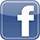 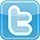 